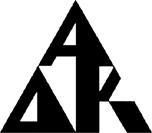 H-114Revised - 18Due at AΔK Headquarters annually by June 30ALPHA DELTA KAPPAANNUAL CHAPTER HIGHLIGHTS SUMMARYThe purpose of this form is to provide chapter accountability and to comply with the Bylaws and IRS requirements.*S/P/N = State/Province/NationList the number of members attending the following meetings during this reporting period (some areas may not hold all meetings listed below):Mail: 1615 W 92nd St, Kansas City, MO 64114/Fax:816.363.4010Email: kbanks@alphadeltakappa.orgThis form is also available to submit online.Keep a copy for your chapter files. Headquarters will send a copy on to your S/P/N president.S/P/N*ChapterMeeting Date held June 1-May 31 (only 9 are required):NUMBER of Members at Meeting(Excluding Honorary, Limited & Active-On-Leave):Chapter Minutes sent to S/P/N recipient(s)? Yes or NoCouncil MeetingsDistrict MeetingsS/P/N ConventionsOther S/P/N MeetingsRegional ConferenceInt’l Convention1.List Altruistic Projects:2.List Scholarships and Amounts Awarded:3.List Ways & Means Activities:4.List Community and School Recognition Received by Members and/or Chapter:Name and Office of SubmitterPhone or EmailDate Submitted